Supplementary FIG. 1. Cell cytotoxicity of curcumin. HepG2.2.15 cells were treated with 0, 5, 10, 15, 20 or 30 μM curcumin for 2 days and then subjected to CCK-8 assay to detect toxic effect. The experiment were performed in duplicate and repeated at least three times. *, P < 0.05.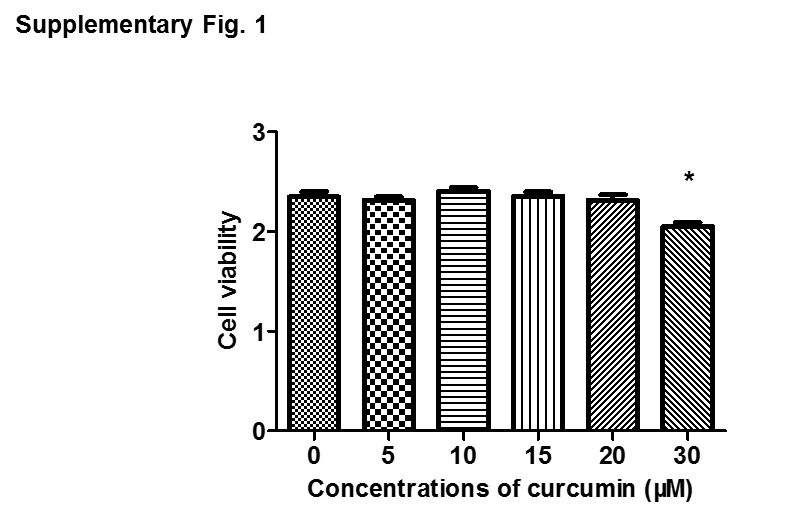 